SAMSUN ÜNİVERSİTESİ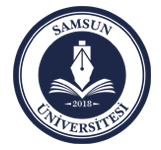 AYLIK ÇALIŞAN PERSONEL TAKİP ÇİZELGESİS.NPERSONEL SAYISIOcakŞubatMartNisanMayısHaziranTemmuzAğustosEylülEkimKasımAralıkToplam1657 Personel Sayısı1Daimi İşçi Sayısı (5620)1Sözleşmeli Personel Sayısı(4/B1Sürekli İşçisi Sayısı (696)1İktisadi işletme sözleşmeli personel sayısı1Ay İçinde Başlayan 657 Personel Sayısı1Ay İçinde Başlayan Daimi İşçi (5620) Sayısı1Ay İçinde Başlayan 4/B Personel Sayısı1Ay İçinde Başlayan Sürekli İşçisi (696) Sayısı1Ay İçinde Başlayan İkt.İşl.Sözleşmeli İşçisi Sayısı1Ay İçinde Ayrılan 657 Personel Sayısı1Ay İçinde Ayrılan Daimi İşçi (5620) Sayısı1Ay İçinde Ayrılan 4/B Personel Sayısı1Ay İçinde Ayrılan Sürekli İşçisi (5620) Sayısı1Ay İçinde Ayrılan İkt.İşl.Sözleşmeli İşçisi Sayısı1Fiilen Çalışan Toplam Personel Sayısı2İsdihdam Şekline Göre Personel DurumuBaşkanlık Kadrosunda Bulunan 657 Personel SayısıBaşkanlık Kadrosunda Bulunan Daimi İşçi SayısıSürekli İşçi Sayısıİktisadi işletme sözleşmeli personel sayısıÖzlük Hakları Başkanlığımızca Ödenen Toplam Personel Sayısı